NITRO TURKEYExtra-hard lead shot meets next-level patterning at a value price. With a super full choke, Nitro Turkey patterns at over 80% in the kill zone.
FEATURESUnique manufacturing process yields shot that is as hard and round as copper-plated shotWill pattern as well as other copper-plated, buffered loads without the higher costSpecially blended powder recipeAdvanced Power Piston® one-piece wadDelivers a full 1 7/8 oz. payload at 1210 fps80% pattern densitiesOutstanding knockdown power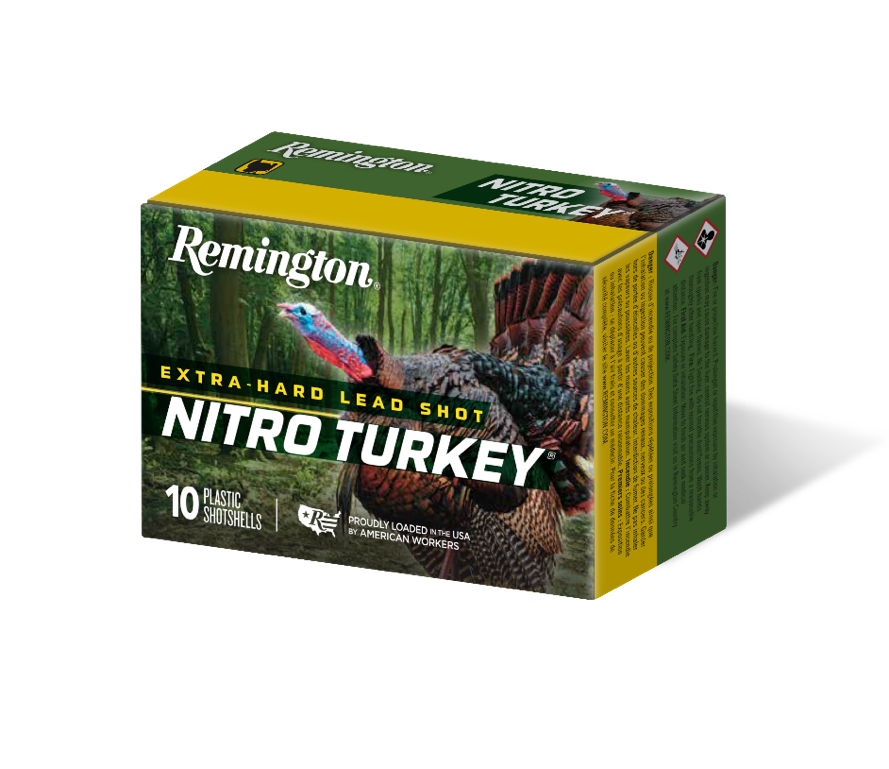 ORDER #DESCRIPTIONUPCMSRP2668812GA 2-3/4IN 1-1/2OZ 50-47700-50300-4$12.992669012GA 2-3/4IN 1-1/2OZ 40-47700-50380-6$13.992669312GA 3IN 1-7/8OZ 40-47700-34650-2$14.992669512GA 3IN 1-7/8OZ 50-47700-34890-2$14.992669712GA 3IN 1-7/8OZ 60-47700-34660-1$14.992671012GA 3-1/2IN 2OZ 40-47700-50390-5$19.992670812GA 3-1/2IN 2OZ 50-47700-50290-8$19.992671212GA 3-1/2IN 2OZ 60-47700-50400-1$19.99R2673020GA 3IN 1-1/4OZ 50-47700-50310-3$13.99